9.- TARDA del 25-2-1712:C.- Hola Lobo!L.- Com va tot, Caputxeta? feia dies que no et veia. que tenies 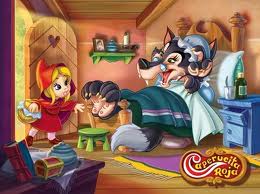 feina?C.- Bé! es que ara a l’hivern es fa fosc de seguida i he d’estar a casa d’hora.L.- però avui es dissabte i no cal patir per matinar l’endemà, que has fet aquest matí?C.- Al matí bé, m’ho he passat molt bé, he anat a comprar amb la mare i unes amigues….però a la tarda estava sola amb el pare i la veritat, amb ell m’avorreixo molt.L.- com es això?C.- No ho sé, sembla que no li agradi jugar amb els nens, a més diu que sempre estic preguntant…..L.- ja!ja!ja!ja!ja! Saps que passa Caputxeta? no són les preguntes dels nens que incomoden, són la manca de respostes.C.- Bé! si no la sap, que em digui que no la sap i no em faci calla…..perquè llavors em fa sentir malament, jo no li pregunto per fer-lo enfadar, però ell s’enfada!L..- Quan tu preguntes Caputxeta, fas que ell deixi d’anar amb el pilot automàtic i hagi de funcionar manualment.C.- Com vols dir? que de vegades es un robot?L.- ja!ja!ja!ja!ja!……sí, de vegades, masses vegades els adults connecten el 5 sentits i deixen que els impulsos externs facin la feina, i clar les preguntes obliguen a la desconnexió massiva per util·litzar “el raonament” i tota la maquinaria que això suposa.C.- Guau!!! quanta complicació, per això s’enfada tan!Pero Lobo…..jo estic raonant tot el dia i em trobo bé!!! millor dit quan m’he de conectar a lo que em manen els grans, a l’escola…..llavors si que em sento angoixada!!L.- Fixa’t, imagina que cada any que passa t’anessin posant una capa més, com les cebes, saps??Quan en tens poques es fàcil relacionar-te amb l’entorn, sents, veus, escoltes……però quan portes moltes i moltes capes, es com si et tornessis sord, cec, insensible……C.- Això es el que els passa als adults? això em passarà a mi també? L.- Si! això els passa als adults que es deixen atrapar en el món dels sentits, estant en mans de l’entorn, en aquest món no hi ha preguntes, tot són respostes, suggeriments, manipulacions, hipnotitzacions….C.- I no se’n donen compte?L.- No. perquè tenen els sentits il·lusoriament satisfets, i la consciencia per desenvolupar,,,,que seria, millor dit que serà, la que els treurà d’aquest estat.C.- Així, que faig amb els adults?L.- ja!ja!ja!ja!ja! massa feina per una nena! C.- Puc fer com de pepito grillo de pinotxo…L.- Bona idea Caputxeta, pero saps que passa, que la ceba esta gran, i atapeïda i segons com es talla, fa plorar……lo seu, seria anar treient capa a capa, pero ho ha de fer cadascú, per aixtò ens varen donar el lliure albir.Tú, fes-ho bé, no deixis que et conectin, ni que et manipulin, ves vigilant els teus sentits i sobretot mantén aquest “raonament”, aquesta inquietud per saber on estas i com relacionar-t’hi.Formar part d’aquest planeta, poder desenvolupar tot el poder interior, ser una estrella més ha de ser la teva il·lusió, la teva fita.C.- Guau!! quantes coses boniques m’has dit Lobo, veus d’això voldria parlar amb el meu pare.L.- Si ell veu que tu vas brillant, al final serà ell, el què et faci preguntes.C.- ja!ja!ja!ja! gracies Lobo, t’estimo.L.- I jo a tú.Els autors, Cesca, en pAU .